Volcanic and Magmatic 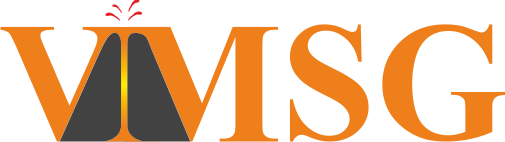 Studies Group Willy Aspinall Award NominationPlease refer to the guidance notes at https://vmsg.org.uk/awards/willy-aspinall-award/ before completing this form.Brief summary for nomination (no more than 1 page, including why the paper is novel, the nominee’s contributions, and its practical applicability to volcanological research or geoheritage)Please email to the VMSG Awards Officer (emma.nicholson@ucl.ac.uk) by 6 June 2023 Nominated PersonTheir contact details(Address/phone/email)Year PhD awardedPaper nominated (full bibliographic details)ProposerSignatureDateSeconder (not a co-author)SignatureDate